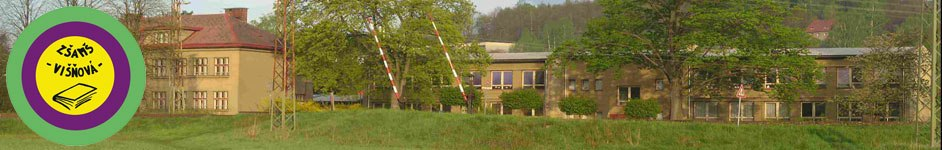 Inovace a zkvalitnění výuky směřující k rozvoji matematické gramotnosti žáků základních školEU – OPVKnázev: Osy souměrnostiautor: Lenka Křelinovápředmět: Matematika – geometrie v rovině a prostorutřída: 4. třídamateriály:  http://maths.cz, http://upload.wikipedia.org Osa souměrnostiDoplň obrázek tak, aby byl souměrný podle osy o.I.I.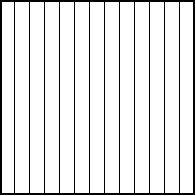 .I.I oNarýsuj čtverce ABCD, jehož strana a je dlouhá 5cm. Zkus narýsovat alespoň dvě osy souměrnosti.                                                                                                                                                   Zde můžeš spatřit symetrický a asymetrický obrázek:                                 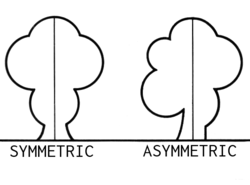 